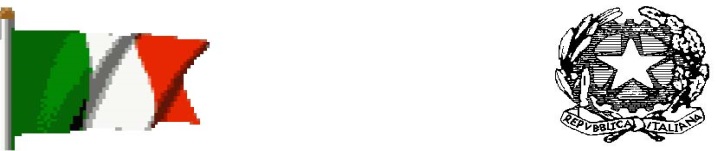 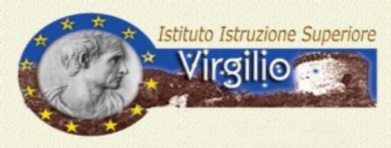 ISTITUTO ISTRUZIONE SUPERIORE “PUBLIO VIRGILIO MARONE	ALLEGATO 04 	Inserire nel plico DOCUMENTAZIONE AMMINISTRATIVA DICHIARAZIONE DI ACCETTAZIONE DELLE CONDIZIONI GENERALI PREVISTE DAL BANDO DI GARA _l_ sottoscritt_ _______________________________________________________________ codice fiscale ____________________________________________ in qualità di titolare/legale rappresentante della _____________________________________________________ con sede legale in _____________________ (___) cap _____________ via ______________________________________ n°______ con p.iva/c.f ______________________ tel. ________________________ email ____________________________ PEC_______________________________, consapevole delle sanzioni penali, nel caso di dichiarazioni non veritiere, di formazione o uso di atti falsi, richiamate dall’art. 76 del DPR 445/2000 DICHIARAdi accettare senza nessuna riserva le CONDIZIONI GENERALI relative all’art. 2 del Bando di gara e di seguito riportate: 1. La validità delle offerte sarà riferita alla data prevista dell’effettuazione del viaggio salvo variazioni dei costi documentabili e non imputabili all’ADV. Si richiama a riguardo l’art. 11 D.L.vo del 17/03/1995 n°111. 2. La scuola si riserva comunque il diritto di annullare il viaggio qualora l’aumento della quota, anche per i motivi suddetti, dovesse superare il 10%. In tal caso l’agenzia si impegna a restituire, senza nulla pretendere, gli acconti che fossero stati già versati relativamente ai viaggi annullati. 3. Nell’offerta dovranno essere indicati tutti i recapiti utili: nome, indirizzo, telefono/fax/mail delle strutture ospitanti; 4. Non sono consentite modifiche inerenti agli alloggi individuati nell’offerta senza preventiva autorizzazione dell’istituzione scolastica. 5. Variazioni improvvise delle strutture ospitanti vanno motivate ed adeguatamente documentate. Qualora, al momento della partenza, intercorrano modifiche inerenti le strutture alberghiere, verrà applicata una penale pari al 10% dell’importo contrattuale complessivamente fissato, che verrà decurtata al momento del saldo della prestazione. 6. Tutti gli spostamenti dovranno essere effettuati con i mezzi di trasporto richiesti; 7. Indicazione di un referente dell’ADV e relativi recapiti, in contatto diretto con i docenti accompagnatori durante i viaggi d’istruzione per un costante monitoraggio del regolare svolgimento secondo la pianificazione esecutiva concordata, delle attività previste dal viaggio con reperibilità h24 per la risoluzione di ogni possibile problematica afferente ai servizi oggetto dell’appalto; 8. L’offerta dovrà prevedere le gratuità per gli accompagnatori (minimo 1 gratuità ogni 15 partecipanti); 9. Per gli accompagnatori dovrà essere prevista sistemazione in camera singola; 10. Prima della partenza dovranno essere rilasciati tutti i documenti relativi al viaggio (voucher, titoli di trasporto) con un anticipo rispetto alla data di partenza di almeno TRE gg lavorativi. 11. La validità dell’offerta economica presentata dovrà essere garantita fino ad aprile 2024. Data __________________________ 			Timbro e firma del legale rappresentante                                                                                      ____________________________________  